Publicado en México el 13/04/2022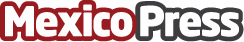 Incluyeme.com lanza primera Encuesta Latinoamericana Anual sobre DiscapacidadA través de este relevamiento se espera comprender y visibilizar las necesidades y barreras que enfrentan las personas con discapacidad a la hora de conseguir empleo y capacitarseDatos de contacto:Rocío Pradineswww.somosraku.com+5491140417960Nota de prensa publicada en: https://www.mexicopress.com.mx/incluyeme-com-lanza-primera-encuesta Categorías: Internacional Comunicación Sociedad E-Commerce Recursos humanos http://www.mexicopress.com.mx